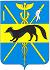 АДМИНИСТРАЦИЯБОГУЧАРСКОГО МУНИЦИПАЛЬНОГО РАЙОНАВОРОНЕЖСКОЙ ОБЛАСТИПОСТАНОВЛЕНИЕот «18»октября 2022 года № 679         г. БогучарО дополнительных мерах социальной поддержки семьям лиц, призванных на военную службу по мобилизации в Богучарском муниципальном районе Воронежской областиВ целях социальной поддержки семей лиц, призванных на военную службу по мобилизации Военным комиссариатом Богучарского района Воронежской области в соответствии с Указом Президента Российской Федерации от 21.09.2022 № 647 «Об объявлении частичной мобилизации в Российской Федерации» (далее - военнослужащие), администрация Богучарского муниципального района п о с т а н о в л я е т:1. Семьям военнослужащих, призванных Военным комиссариатом Богучарского района Воронежской области на военную службу по мобилизации, предоставить следующие дополнительные меры социальной поддержки: 1.1. Направление во внеочередном порядке детей по достижении ими возраста полутора лет в муниципальные образовательные организации, предоставляющие дошкольное образование в Богучарском муниципальном районе. 1.2. Предоставление внеочередного права на перевод ребенка в другую наиболее приближенную к месту жительства семьи муниципальную образовательную организацию, предоставляющую общее образование в Богучарском муниципальном районе. 1.3. Освобождение от платы, взимаемой за присмотр и уход за ребенком в муниципальных образовательных организациях, предоставляющих дошкольное образование в Богучарском муниципальном районе в размере 1 660 рублей в месяц, расположенных в городе и 1 560 рублей в месяц, расположенных в сельской местности. 1.4. Предоставление бесплатного двухразового горячего питания (завтрак, обед) детям 1 - 11 классов в муниципальных образовательных организациях, осуществляющих образовательную деятельность в Богучарском муниципальном районе: бесплатным завтраком обучающихся 1-11 классов на сумму не более 18,78 руб. на одного обучающегося в день, а также обучающихся 5-11 классов – бесплатным обедом на сумму не более 71,50 руб. на одного обучающегося в день.3. Обращение за дополнительными мерами социальной поддержки, предусмотренными пунктом 1 настоящего постановления, осуществляется не ранее чем со дня убытия военнослужащего в места сбора и (или) на пункты (места) приема военнослужащих, призванных на военную службу по мобилизации. 4. Предоставление дополнительных мер социальной поддержки, предусмотренных пунктом 1 настоящего постановления, осуществляется в период прохождения военнослужащим военной службы по мобилизации. 5. Финансовое обеспечение предоставления дополнительных мер социальной поддержки в соответствии с настоящим постановлением осуществляется за счет средств бюджета Богучарского муниципального района. 6. Данное постановление вступает в силу после опубликования в Вестнике органов местного самоуправления Богучарского муниципального района и распространяет свое действие на правоотношения, возникшие с 01.10. 2022 года.7. Контроль за исполнением настоящего постановления возложить на заместителя главы администрации Богучарского муниципального района Могилина С.Д.Глава Богучарского муниципального районаВ.В. Кузнецов